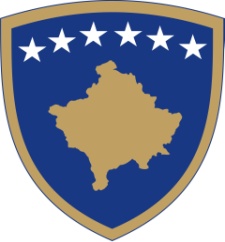 Republika e KosovësRepublika Kosova-Republic of KosovoQeveria - Vlada – GovernmentZyra e Kryeministrit-Ured Premijera-Office of the Prime MinisterNë mbështetje të nenit 6  dhe 7 të Ligjit nr. 05/L-010 për Agjencinë Kosovare për Krahasim dhe Verifikim të Pronës, dhe të nenit 8 të Rregullores nr.10/2017 për Detyrat, Përgjegjësitë dhe Organizimin e Sekretarisë Ekzekutive të Agjencisë Kosovare për Krahasim dhe Verifikim të Pronës, Zyra e Kryeministrit shpall:  KONKURSPër  Drejtor të Sekretarisë Ekzekutive të Agjencisë Kosovare për Krahasim dhe Verifikim të Pronës. Kriteret që duhet t’i plotësojnë kandidatët për përzgjedhjen e Drejtorit  janë:Diplomë universitare në fushën relevante;Së paku tetë (8) vjet përvojë pune profesionale nga të cilat së paku pesë (5) vjet përvojë në pozitë udhëheqëse; Të ketë aftësi të larta organizative dhe drejtuese;Të ketë aftësi të larta komunikimi dhe negocimi;Të jetë njohës i fushës së të drejtës pronësore.  Drejtori i Sekretarisë Ekzekutive të Agjencisë Kosovare për Krahasim dhe Verifikim të Pronës  emërohet nga Kuvendi i Republikës së Kosovës pas propozimit  nga Kryeministri me mandat pesë (5) vjeçar pa të drejtë rizgjedhje.  INFORMATË E PËRGJITHSHME PËR KANDIDATËT LIDHUR ME PROCEDURAT E KONKURIMITKandidatët për Drejtor  të Sekretarisë Ekzekutive të Agjencisë Kosovare për Krahasim dhe Verifikim të Pronës duhet të dorëzojnë këto dokumente:CV; Letër motivimi;Dokumentacionet e parapara në kushtet e punësimit (dëshmitë e kualifikimit profesional diplomën e fakultetit, dëshminë e  përvojës së punës dhe pasqyrat e trustit pensional);Certifikatën (dëshminë) që dëshmon se nuk është nën hetime;Shtetas i Republikës së Kosovës (kopje të pasaportës ose të letërnjoftimit).Dokumentacioni duhet të jetë në pliko (zarf) të mbyllur ku shkruhet emri dhe mbiemri si dhe emri i pozitës në të cilën konkurron kandidati dhe të dorëzohen në Zyrën e Sekretariatit Koordinues të Qeverisë, në Zyrën e Kryeministrit, Ndërtesa e Qeverisë, kati i I-rë, Zyra  Nr. 34.Dokumentacioni i dorëzuar nuk kthehet, origjinalet mund të kërkohen nga komisioni përzgjedhës.Për informata shtesë mund të njoftoheni përmes tel. 038/200 14 400.Afati i konkursit është i hapur 15 ditë pune nga data e publikimit në Web faqen e Zyrës së Kryeministrit  (nga data   07 prill  2022  deri me  21 prill 2022).